El resumen de la tesis para la base de datos Teseo debe ser una presentación de la tesis y tener la extensión suficiente para que quede explicado el argumento de la tesis doctoral. El formato debe facilitar la lectura y comprensión del texto a los usuarios que accedan a Teseo, debiendo diferenciarse las siguientes partes de la tesis:1. Introducción o motivación de la tesis:2.Contenido de la investigación:3.Conclusión:4. Bibliografía: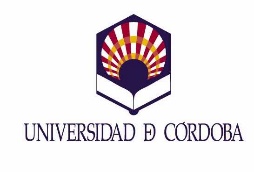 RESUMEN DE LA TESIS PARA TESEO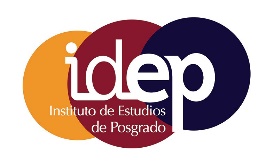 Este documento se presentará en formato Word junto con el depósito de la tesis en https://moodle.uco.es/ctp3/